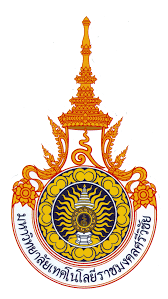 รายงานสรุปความพึงพอใจการให้บริการหน่วยงานคณะบริหารธุรกิจมหาวิทยาลัยเทคโนโลยีราชมงคลศรีวิชัย  ประจำปีงบประมาณ 256๔ประจำไตรมาสที่ 1 (เดือน ตุลาคม 2563 – ธันวาคม 2563)ข้อเสนอแนะ  (ถ้ามี)……………………………………………………………………………………………………………………………………………………………………………………………………………………………………………………………………………………………………………………………………………………………………………………………………………………………………………………………………………………………………………………………………………………รายงาน ณ วันที่ 30 ธันวาคม 2563ผู้รายงาน นางวิไลพร  ฟุ้งเกียรติไพบูลย์รายงานสรุปความพึงพอใจการให้บริการหน่วยงานคณะบริหารธุรกิจมหาวิทยาลัยเทคโนโลยีราชมงคลศรีวิชัย  ประจำปีงบประมาณ 256๔ประจำไตรมาสที่ 2 (เดือน มกราคม 256๔ – มีนาคม 256๔)ข้อเสนอแนะ  (ถ้ามี)ห้องน้ำควรมีความสะอาดมากกว่านี้ บริเวณอาคารควรมีที่นั่งมากกว่านี้อยากให้ปรับปรุงห้องน้ำสาขาการบัญชี และอยากให้เปิดไฟใต้ตึกคณะ เนื่องจากมีนักศึกษาไปทำงาน แต่ไม่ค่อยเปิดไฟให้รายงาน ณ วันที่ 31 มีนาคม 256๔ผู้รายงาน นางวิไลพร  ฟุ้งเกียรติไพบูลย์รายงานสรุปความพึงพอใจการให้บริการหน่วยงานคณะบริหารธุรกิจมหาวิทยาลัยเทคโนโลยีราชมงคลศรีวิชัย  ประจำปีงบประมาณ 256๔ประจำไตรมาสที่ 3 (เดือน เมษายน 256๔ – มิถุนายน 256๔)ข้อเสนอแนะ  (ถ้ามี)ควรตอบแชทเพจให้เร็วกว่านี้ความพร้อมอุปกรณ์การเรียนการสอน อยากให้ รีโนเวทอาคารที่ทรุดโทรม ปรับภูมิทัศน์ทั้งมหาวิทยาลัย ให้ดูสดใส ชื่นตา เวลาเลิกเรียนเหนื่อยๆ จะได้สดชื่นรายงาน ณ วันที่ 30 มิถุนายน 256๔ผู้รายงาน นางวิไลพร  ฟุ้งเกียรติไพบูลย์รายงานสรุปความพึงพอใจการให้บริการหน่วยงานคณะบริหารธุรกิจมหาวิทยาลัยเทคโนโลยีราชมงคลศรีวิชัย  ประจำปีงบประมาณ 256๔ประจำไตรมาสที่ 4 (เดือน กรกฎาคม 256๔ – กันยายน 256๔)ข้อเสนอแนะ  (ถ้ามี)-รายงาน ณ วันที่ 30 กันยายน 256๔ผู้รายงาน นางวิไลพร  ฟุ้งเกียรติไพบูลย์สรุปผลแบบสอบถามความพึงพอใจของผู้รับบริการระดับคะแนน 1. ด้านกระบวนการและขั้นตอนการให้บริการ    1.1 การให้คำแนะนำและตอบข้อซักถาม85.55    1.2 ให้บริการอย่างเป็นระบบ/เป็นขั้นตอน85.73    1.3 ขั้นตอนการบริการชัดเจน/เข้าใจง่าย85.17    1.4 ให้บริการด้วยความสะดวก/รวดเร็ว84.06ระดับความพึงพอใจด้านกระบวนการและขั้นตอนการให้บริการ85.13 2. ด้านผู้ให้การบริการ    2.1 ให้บริการด้วยรอยยิ้ม/เป็นมิตร/อัธยาศัยดี82.84    2.2 ให้บริการโดยแต่งกายสุภาพ/เรียบร้อย89.04    2.3 พูดจาไพเราะ/ชัดเจน/เข้าใจง่าย83.50    2.4 ดูแลเอาใจใส่/กระตือรือร้น/เต็มใจให้บริการ83.82ระดับความพึงพอใจด้านผู้ให้บริการ84.80 3. ด้านสิ่งอำนวยความสะดวก    3.1 สถานที่ให้บริการสะอาดเป็นระเบียบเรียบร้อย85.41    3.2 มีป้ายบอกตำแหน่งจุดบริการที่ชัดเจน84.24    3.3 มีอุปกรณ์และเครื่องมือที่เหมาะสมกับงานที่ให้บริการ84.15    3.4 มีที่นั่งพักสำหรับผู้มารับบริการอย่างเพียงพอ82.42ระดับความพึงพอใจด้านสิ่งอำนวยความสะดวก84.06สรุปผลความพึงพอใจของผู้รับบริการ84.66สรุปผลแบบสอบถามความพึงพอใจของผู้รับบริการระดับคะแนน 1. ด้านกระบวนการและขั้นตอนการให้บริการ    1.1 การให้คำแนะนำและตอบข้อซักถาม85.78    1.2 ให้บริการอย่างเป็นระบบ/เป็นขั้นตอน85.19    1.3 ขั้นตอนการบริการชัดเจน/เข้าใจง่าย85.33    1.4 ให้บริการด้วยความสะดวก/รวดเร็ว83.70ระดับความพึงพอใจด้านกระบวนการและขั้นตอนการให้บริการ85.00 2. ด้านผู้ให้การบริการ    2.1 ให้บริการด้วยรอยยิ้ม/เป็นมิตร/อัธยาศัยดี82.37    2.2 ให้บริการโดยแต่งกายสุภาพ/เรียบร้อย89.93    2.3 พูดจาไพเราะ/ชัดเจน/เข้าใจง่าย84.15    2.4 ดูแลเอาใจใส่/กระตือรือร้น/เต็มใจให้บริการ83.41ระดับความพึงพอใจด้านผู้ให้บริการ84.96 3. ด้านสิ่งอำนวยความสะดวก    3.1 สถานที่ให้บริการสะอาดเป็นระเบียบเรียบร้อย86.96    3.2 มีป้ายบอกตำแหน่งจุดบริการที่ชัดเจน86.07    3.3 มีอุปกรณ์และเครื่องมือที่เหมาะสมกับงานที่ให้บริการ85.04    3.4 มีที่นั่งพักสำหรับผู้มารับบริการอย่างเพียงพอ84.59ระดับความพึงพอใจด้านสิ่งอำนวยความสะดวก85.67สรุปผลความพึงพอใจของผู้รับบริการ85.21สรุปผลแบบสอบถามความพึงพอใจของผู้รับบริการระดับคะแนน 1. ด้านกระบวนการและขั้นตอนการให้บริการ    1.1 การให้คำแนะนำและตอบข้อซักถาม85.57    1.2 ให้บริการอย่างเป็นระบบ/เป็นขั้นตอน85.06    1.3 ขั้นตอนการบริการชัดเจน/เข้าใจง่าย84.94    1.4 ให้บริการด้วยความสะดวก/รวดเร็ว83.16ระดับความพึงพอใจด้านกระบวนการและขั้นตอนการให้บริการ84.68 2. ด้านผู้ให้การบริการ    2.1 ให้บริการด้วยรอยยิ้ม/เป็นมิตร/อัธยาศัยดี82.03    2.2 ให้บริการโดยแต่งกายสุภาพ/เรียบร้อย89.62    2.3 พูดจาไพเราะ/ชัดเจน/เข้าใจง่าย83.54    2.4 ดูแลเอาใจใส่/กระตือรือร้น/เต็มใจให้บริการ83.29ระดับความพึงพอใจด้านผู้ให้บริการ84.62 3. ด้านสิ่งอำนวยความสะดวก    3.1 สถานที่ให้บริการสะอาดเป็นระเบียบเรียบร้อย86.71    3.2 มีป้ายบอกตำแหน่งจุดบริการที่ชัดเจน85.82    3.3 มีอุปกรณ์และเครื่องมือที่เหมาะสมกับงานที่ให้บริการ84.68    3.4 มีที่นั่งพักสำหรับผู้มารับบริการอย่างเพียงพอ84.43ระดับความพึงพอใจด้านสิ่งอำนวยความสะดวก85.41สรุปผลความพึงพอใจของผู้รับบริการ84.90สรุปผลแบบสอบถามความพึงพอใจของผู้รับบริการระดับคะแนน 1. ด้านกระบวนการและขั้นตอนการให้บริการ    1.1 การให้คำแนะนำและตอบข้อซักถาม87.37    1.2 ให้บริการอย่างเป็นระบบ/เป็นขั้นตอน85.00    1.3 ขั้นตอนการบริการชัดเจน/เข้าใจง่าย85.02    1.4 ให้บริการด้วยความสะดวก/รวดเร็ว83.56ระดับความพึงพอใจด้านกระบวนการและขั้นตอนการให้บริการ85.24 2. ด้านผู้ให้การบริการ    2.1 ให้บริการด้วยรอยยิ้ม/เป็นมิตร/อัธยาศัยดี84.00    2.2 ให้บริการโดยแต่งกายสุภาพ/เรียบร้อย90.50    2.3 พูดจาไพเราะ/ชัดเจน/เข้าใจง่าย89.52    2.4 ดูแลเอาใจใส่/กระตือรือร้น/เต็มใจให้บริการ89.29ระดับความพึงพอใจด้านผู้ให้บริการ88.33 3. ด้านสิ่งอำนวยความสะดวก    3.1 สถานที่ให้บริการสะอาดเป็นระเบียบเรียบร้อย83.70    3.2 มีป้ายบอกตำแหน่งจุดบริการที่ชัดเจน84.92    3.3 มีอุปกรณ์และเครื่องมือที่เหมาะสมกับงานที่ให้บริการ86.00    3.4 มีที่นั่งพักสำหรับผู้มารับบริการอย่างเพียงพอ83.73ระดับความพึงพอใจด้านสิ่งอำนวยความสะดวก84.59สรุปผลความพึงพอใจของผู้รับบริการ86.05